GUIDANCE NOTES FOR COMPLETION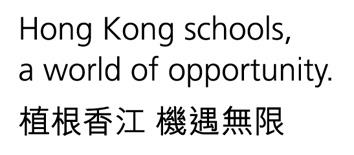 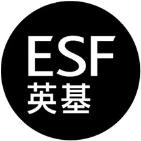 THE FINANCIAL ASSISTANCE SCHEME APPLICATION FORMELIGIBILITY CRITERIAUnder current Financial Assistance Scheme policy, families of applicants have to have had encountered “sudden and unexpected” change of circumstances* during the period of 12 months immediately prior to date of application in order to qualify for hardship allowance assessment (Means Test).If an applicant whose application for financial assistance was successful in prior year and the adverse financial impact resulted from the “sudden and unexpected” change of circumstances is still proven after the 12 month period, the case is deemed eligible for the means test till the completion of student’s schooling at primary or at secondary school. Under any circumstances, financial assistance granted to a particular student will not be more than 5 years (Year 2 to 6) and 6 years (Year 8 to 13) for primary and secondary school student respectively. Financial assistance will be granted provided that the means test is passed. Each case will be reviewed individually based on the supporting documents provided.Tuition fees relief for 3 months will be granted following the death of a parent. Application needs to be made within 12 month after the death and a copy of the death certificate is required. Means test is not required in this situation. Should the student needs any further financial assistance after the 3 month period, a separate application is required.If the family of an applicant is in receipt of Comprehensive Social Security Assistance (CSSA) from the government during the school year, means test will be exempt and full remission will be granted upon application and supporting document received. Additional financial assistance will be considered to cover the student’s mandatory education or curriculum expenses including public examination fees, CAS activity fees, compulsory laptop and etc.In the absence of “sudden and unexpected” change of circumstances, financial assistance will be considered provided that:-the family has 2 or more students currently studying in ESF schools, andone of whom has been studying in an ESF school continuously for 5 years or more, andthe family has good tuition fees payment history, andthe family’s income and assets level pass the means testSTATEMENT OF INCOMEPlease state the following under income declaration:Latest annual salaries / wages, business profit, any other earned income of all family members received in the year. The annual income for the period should also include bonus, commissions, tips and any allowance received. All latest income information of the applicant which can help ESF make an informed decision would be welcomed. Applications made later in school year should supply most recent data on income.Remittances and contributions received from family members, relatives or friends.Latest annual rent received in the past financial year from letting of any houses, flats, shops or land owned by any member of the family (in Hong Kong or overseas).  This should also include any subletting of house/flat occupied by the family.  Details of which should be given in the ASSETS Section.ASSETSPlease give full details of all assets held at current market value, owned or partly owned by each member of the family during the period of 12 months immediately prior to date of application. This should include all land and properties, stocks and shares, vehicle(s), monies including foreign currencies deposited in bank(s) and/or other financial institutions, company, firm or with individual person, and finally any cash on hand.HOUSINGPlease give full details of accommodation occupied by the family. Do not include management fees, electricity, gas or water charges. If housing is rented, one copy of the current rental agreement in respect of your housing should be attached to the form, failure to do so may result in the exclusion of housing expenditure incurred by you.ADDITIONAL INFORMATION BY APPLICANTIf there has been a considerable change in circumstances, information as detailed above should still be supplied. In addition, documentary evidence of new circumstances must also be included. This may be photocopy of notification of redundancy or cancellation of a contract, a statement of new income, copy of pay advice etc.DOCUMENTS TO BE SUBMITTED WITH THE APPLICATIONThe following documents should be attached to this application: -Documentary evidence in respect of the earned income of every member of the family which include:Photocopies of latest Salaries Tax demand note from Inland Revenue DepartmentPhotocopies of latest salary statement or contractIn addition, for self-employed workers, it will be necessary for them to provide in writing details of income earned with supporting evidence during the relevant period, which include:Photocopies of latest Profit Tax demand note from Inland Revenue DepartmentPhotocopies of Audited Profit and Loss account and Balance SheetPhotocopies of last three months’ bank statements / passbook records in respect of all current / savings / fixed deposit accounts held by yourself and family members. The photocopy of the first page of each passbook showing the name(s) of the account holder(s) should be included.Photocopies of rental agreement, receipt for rent received (including sub-letting) or rent paid, rates or mortgage repayment of the property / properties or dwelling place.A social welfare certificate for receiving the comprehensive social security allowance.MEANS TESTMeans test will be applied only if the applicant satisfies the eligibility criteria as set out in the financial assistance scheme.Modified Adjusted Family Income (MAFI) mechanism will be used to assess the eligibility of a family for student financial assistance and its assistance level. Adjusted Family Income (AFI) is the mechanism being used by Student Financial Assistance Agency (SFAA) for the calculation of student financial assistance and it is regarded as a reference in this policy. Deductible expenses are factored into the AFI to calculate MAFI.Gross annual income of the family – Deductible expenses MAFI =   ------------------------------------------------------------------------------------Number of family members + 1Gross annual income of all family members includes salaries, double pay, leave pay, allowance, bonus, commission, tips, wages in lieu of notice of dismissal, profits from business / investment, alimony, contribution to the family from third parties, interest from fixed deposit, dividends from stocks and shares, rental income, monthly pension, widow’s and children’s compensation.The number of family members normally refers to the applicant, his/her spouse, unmarried child/ children residing with the family and the dependent parent(s) who are supported by the applicant.For single-parent families of 2 to 3 members, the “plus 1 factor” in the denominator of MAFI formula will be increased to 2.Deductible expenses include:rental expense for the principal residence of the family capped at HK$20,000 per month;home mortgage repayment for principal residence capped at HK$30,000 per month;tuition fees for family members studying in ESF schools only;family allowance as follows:-1 dependent child	HK$16,0002 dependent children	HK$32,0003 dependent children	HK$48,0004 dependent children	HK$64,0005 dependent children and above	HK$80,000Asset TestAs a general principle, assets held by the applicant in a family of two over HK$700k will result in rejection of the application, irrespective of the income levels, unless exceptional circumstances can be shown. Assets include all readily realizable assets such as cash, bank deposits, properties (exclude principal residence), cash value of insurance policy, investment in equities and bonds regardless in Hong Kong or in overseas.Asset limit for a family steps up by HK$350k for each additional member and reaches its cap at HK$1,750k.Level of Financial Assistance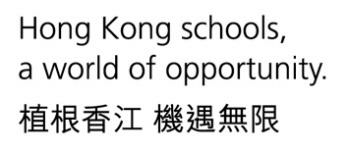 APPLICATION FOR 2020 / 2021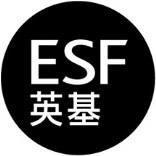 FINANCIAL ASSISTANCE SCHEMEPLEASE READ THESE NOTES CAREFULLY BEFORE COMPLETING THE FORM.Only one form is required per family.Completed forms, with all supporting documents, should be returned to:The English Schools Foundation via e-mail hardship@esfcentre.edu.hkThe information supplied by the applicant in his/her application will form the basis of determining the appropriate level of financial assistance (if any) to be awarded. It should be noted that it is an offence to obtain property/pecuniary advantage by deception. Any person who does so commits an offence and is liable on conviction to imprisonment for 10 years under the Theft Ordinance, Chapter 210.Applicant and his/her family members are requested to co-operate with ESF staff in the course of the authentication. Intentional obstruction to our staff or concealment of information may lead to full recovery of financial assistance already granted and / or rejection of future applications.The Applicant is responsible for duly contacting the ESF School Fees Section should his/her family circumstances change such that financial assistance may be affected.PERSONAL DATAParticulars of children attending ESF schoolsParticulars of OTHER children below age 18.Has a Financial Assistance Scheme been granted in a previous year?	YES / NO**Please complete all sections below:--2  INCOMEPlease fill in the appropriate boxes and amount from 2A to 2C. If there’s no significant change in income, please declare your income in the past 12 months.If you have no income / financial support in the last 12 months, please fill out Section 3 - “No Income”2A)  EMPLOYMENT INCOME(please tick the box if appropriate)Loss of Job / Redundancyi.	Date of loss job / Redundancyii.	Last salary (per month)Single lump sum payment / final payment receivedSalary income in the last 12 months (From	to	)Pay-Cut / Salary ReductionDate of the changeMonthly salary after the changeMonthly salary before the changeSalary income in the last 12 months (From	to	)No Significant Change in Employment Income in the Last 12 MonthsMonthly salarySalary income in the last 12 months2B)  INCOME FROM BUSINESSNature of the BusinessPercentage Holding of the CompanyBusiness Income Situation(Please tick the box if appropriate)Bankruptcy / Company Closed / TerminationDate of the incidentSignificant Drop in Revenue / IncomeWhen did the income dropBusiness Income before the changePeriod (MM/YY):AmountBusiness income after the changePeriod (MM/YY):AmountNo Significant Change in Business Income in the Last 12 MonthsBusiness income in the last 12 monthsDirector Remuneration Received (including salary) in the last 12 monthsAmount Withdrawn from the Company in the last 12 monthsPersonal / Family Expenses borne by the Company in the last 12 monthsRental ExpensesTuition FeesOthers (Please specify)2C) OTHER INCOME / FINANCIAL SUPPORTFinancial Support Received from Government or Other Parties in the Last 12 Months(Please specify, e.g. CSSA from HKSAR )Other Income in the Last 12 Months(Please specify, e.g. Rental income)Please explain how did you maintain the living without income in the last 12 monthBy SavingsTotal savings at the beginning of the periodTotal savings at the momentBy Disposal of AssetsType of assets (Please specify)Asset value at the beginning of the period ofAsset value at the end of the period ofBy Others (Please specify)Rent paid by EmployerRent paid by ApplicantMortgage paid by ApplicantHome Mortgage fully paidNote: Please do not make omissions. Use a separate sheet if necessary.Incomplete information on the application form will delay assessment for fee assistance.PERSONAL INFORMATION COLLECTION STATEMENTThe information submitted on this form is being collected in accordance with the ESF Personal Data Handling Policy and its related Personal Information Collection  Statements (“PICS”). A copy  of the PICS can be found on the ESF web  site (http://www.esf.edu.hk/) by clicking on the “About ESF” tab.DECLARATION BY APPLICANTI,	,(full name in block letters) have read and fully understood the information requested in the Guidance Notes on the Financial Assistance Scheme. I declare that the information provided by me in this application form is complete and true to the best of my knowledge. Should there be a change in family circumstances, I will immediately inform the ESF of such change in writing.I understand that if I, my family members have any direct or indirect interest with ESF or being an employee of ESF, I shall make a declaration in this application.Date:		Signature of Applicant(s):	 	Check List for Supporting DocumentIn order to ensure a smooth application, please make sure the supporting documents are submitted together with your financial assistance scheme application form. Please refer to the “Doc” box on the application form for the required document.EmployeeTermination letters, salary reduction letter from employer. Final payment document proof.Please provide the decree nisi if you have separated with your partner.The latest tax demand note issued by the Hong Kong Government of yourself and your spouse.The salary pay-slips of yourself and your spouse for the latest 3 months, or you can provide the employment contract/employers returnThe bank account statements of yourself and your spouse for the latest 3 months, Payroll bank account is a must.Bank account statements before income dropped / loss job.Please provide the latest tenancy agreement or the mortgage plan of the premises that you are currently living in.Self- Employed / Running BusinessCancellation of Biz registration / Evidence for close of businessPlease provide the decree nisi if you have separated with your partner.The latest 2 year’s tax demand note issued by the Hong Kong Government of yourself and your spouse.The latest tax demand note of your company.Please provide the latest 2 year’s P & L of your company.Copy of Biz registrationBank statements of major bank accounts of yourself and your spouse for the latest 3 months, including bank account for payroll if applicable.Your company’s bank account statements for the latest 3 months.Please provide the latest tenancy agreement or the mortgage plan of the premises that you are currently living inFor both A & B, please provide below information if appropriateBankruptcy orderCSSA certificate issued by Social Welfare departmentDeath certificate if one of the parent passed away in the last 12 monthsRental agreement for rent-out propertyContract / invoice for selling property, vehicle & bank transactions for selling stocks/ shares** Please indicate your reason if you are not able to provide the above supporting documents.Notes:(i)Applicants should be the parents or the legal guardian of the student(s).(ii)Applicants are required to complete in full all the details requested in the application form. Otherwise, the application may not be considered.(iii)Failure to produce documentation without good reason may lead to rejection of application.(iv)Applications and documents submitted are not returnable.(v)The  information  provided  will  be  used for  the  purpose  of  processing  your  application  for  Financial Assistance Scheme.(vi)After the application has been processed, the data will be retained for future administration. The data held by us will be kept confidential and is only accessible to the School Fees Department.(vii)You have the right to obtain access to and to request correction of any personal information on you held by the ESF.  Requests for such access should be in writing and made to the Manager, Billing Section.(viii)In normal circumstances, applications should be submitted at the beginning of the school year or during the school year but no later than 30 April 2021.MAFIMAFIMaximum level of Financial Assistance(ESF reserves the right to the final decision on the level of Financial Assistance %)FromTo026,000100%26,00144,00080%44,00160,00060%60,00177,00040%77,001or above0%Name of Applicant:Applicant Occupation:Residential Address:Employer & Address:Marital Status:Office Telephone:Home Tel:Spouse Name:Mobile/Pager:Spouse Occupation:Passport/HKID No:Passport/HKID No:If passport, issuedIf passport issuedPlace of Issue:Email address:Place of Issue:Email address:Name of ChildDate of BirthSchoolFormESF NumberName of ChildDate of BirthSchool	Attended5.ASSETS INFORMATIONCapital ItemDetailed DescriptionEstimated ValueSelf-occupied / Rent-out / VacantAnnual Derived IncomeLand and Properties(Location and size)(including House / Flat / Land / CarPark etc.)Stocks and Shares(Name and quantity)Vehicle(e.g. private car, taxi, etc.)Miscellaneous(including Cash on Hand, Paper Gold,Loan to others, etc.)Bank / Finance Co.(Name of Bank / Financial Co.)Deposits (including Local &Foreign currency Savings, Current &Time deposits, Trust funds,  Credit Cards, etc.)